T.C.RİZE VALİLİĞİİl Milli Eğitim Müdürlüğü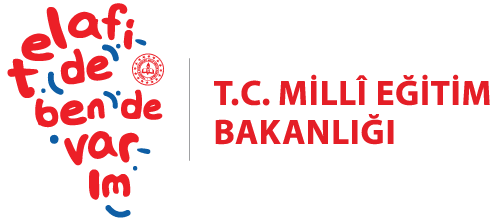 2021